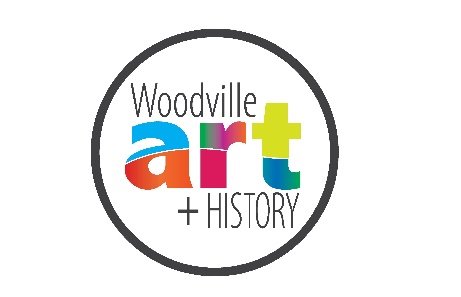 woodvilleartandhistory@gmail.com02728314632021/2022 APPLICATION FOR MEMBERSHIPMembership is $10.00 per year (1 April to March 31)
2021/2022 Membership Application FormName…………………………………………………………………………………………………………………..Address………………………………………………………………………………………………………………..…………………………………………………………………………………………………………………………….Phone…………………………………………………Mobile………………………………………………………Email address…………………………………………………………………………………………………………I give permission for the society to email information to meSigned…………………………………………………………………………………………………………………….Payment may be made 
by internet banking to   02 0796 0023661 00Acceptance of this application is subject to agreement by the Woodville Art and History committee. 